St. Joseph's College (Autonomous).Irinjalakuda, Thrissur, Kerala, IndiaCollege with Potential for ExcellenceRe-accredited by NAAC (4th cycle) with A++ gradePhone no.: +91 8301 000 125Report on Industrial VisitDate: 21-Feb-2023Timings: 08:30 - 11:15 AMVenue: UST Global , Infopark Campus , KakkanadNo of Participants:59Organized For: students of BCA (3rd year) and Bvoc Software Development (1st,2nd year)Trainer: Event Co-Ordinators : Ms. Neethu Mohan (Assistant Professor, Bvoc SD), Ms. Geethu Wilson (Assistant Professor, BCA)A complete report on industrial visit organized by St. Joseph's College (Autonomous).Irinjalakuda, for the students of  Batchelor of Computer Application and Bvoc Software Development  in order to get the practical knowledge about “” carried out by UST Global, Infopark Campus -  a leading digital transformation solutions company.Details of journeySt. Joseph's College (Autonomous). Irinjalakuda had organized an industrial visit on 21-Feb-2023  to UST Global, Infopark Campus, Kakkanad for the students of all the 3rd years of  BCA and  all the 1st and 2nd years  of  Bvoc SD.The visit was organized by Hod of  Department of Computer Science, Dr. Sr. Siji P D  , Ms. Neethu Mohan, Ms. Geethu Wilson were the Faculty Co-coordinators for the industrial visit.We started travelling from the college campus at 06:30 am via tourist bus. Total59 students along with Ms. Neethu Mohan, Ms. Geethu Wilson (Event Coordinators) were there in the journey.Company Profile
UST Global having their own captive campus inside the Infopark. The campus has a self-sustained ecosystem to benefit the working community. UST Global has made a name for itself in the list of top service providers of in India. Has conducted workshops in more than 100 colleges. Conducted more than 150 Industrial Visits to provide a live demonstration of a real network. It is a leading digital transformation solutions company.Industrial Visit Summary.This one day, the digital transformation Industrial Visit for students is organized to provide them practical knowledge about UST Global - a leading digital transformation solutions company. It was an absolute highly motivational Industrial Visit .Also, it was strictly a non-advertising Industrial Visit. It was held at UST Global , Infopark Campus, Kakkanad where students got an opportunity to acquire a live session about UST Global , about their campus, internships , recruitment process , future scopes so on. And also show the working environmentBenefits of the Industrial Visit to students1. Students went through in-depth learning of UST Global - a leading digital transformation solutions company.2. This Iv was held to help students to know about about their campus, internships , recruitment process , future scopes so on .3. The workshop was delivered using UST Global and Experienced UST Certified Trainers.4. All the participants were provided with the E participation certificates andId cards.The topics covered wereBasics of cloud technologies.Details must be included in proper resume.UST recruitment process.UST internshipsBasics of  preparation for an interview.Need of social media accounts like Linkedin,Naukri,Github so on.Advantage of updation of social media accounts.Daily updated accounts lead in higher position.Need of languages like React,Node JS etc.Career growth in the networking fieldPHOTO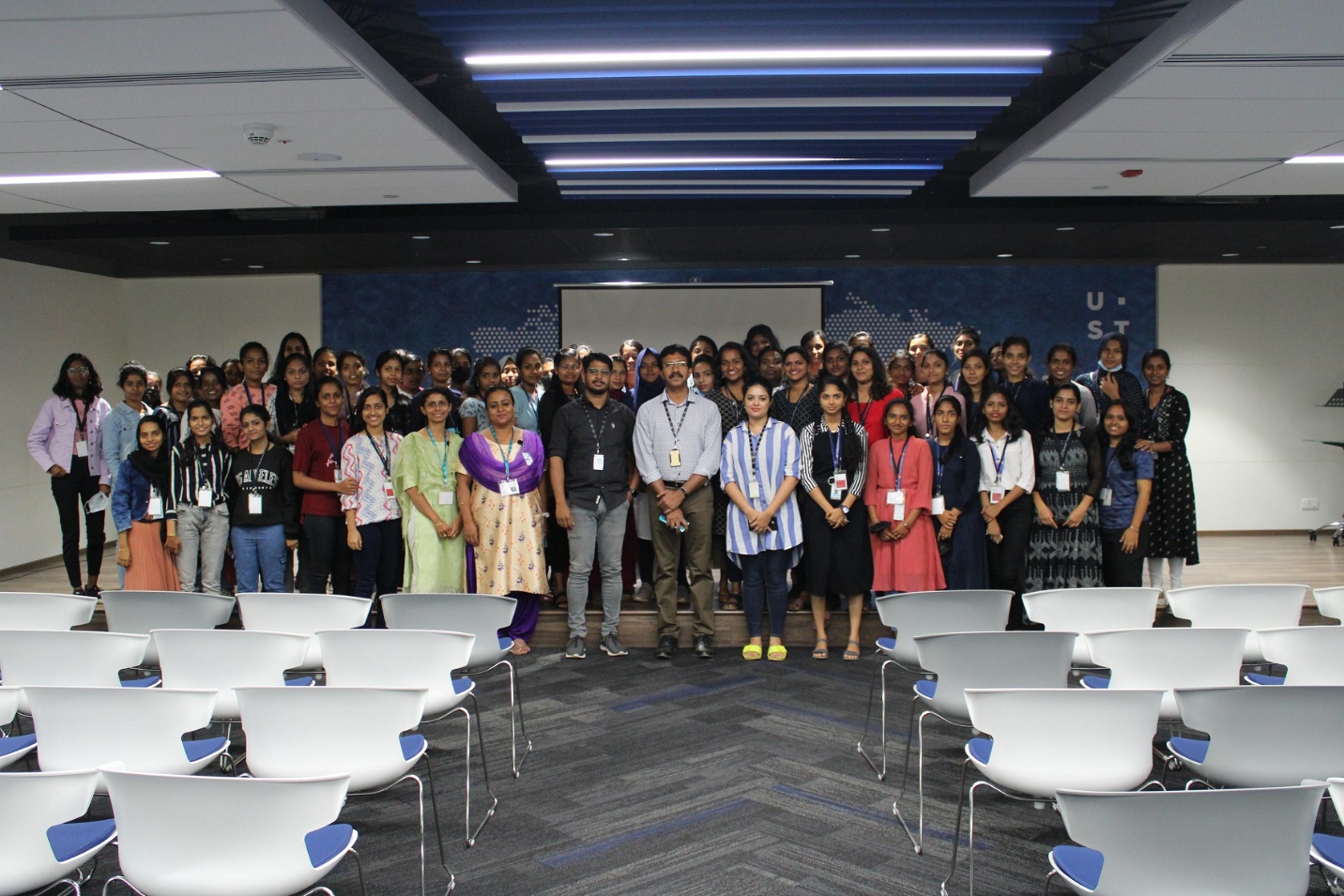 FACULTY ACCOMPANIEDLIST OF STUDENTS ATTENDED:-1NEETHU MOHAN2GEETHU WILSONSI NONAME1ANANNYA M S2SREELAKSHMI K G3ASRITHA AJILPRASAD4DEVIKA SHAJU5FATHIMATHU SUHARA6GOPIKA E S7NAZRIN K A8THASMILA NAZRIN9AISWARYA C.S10ANAIKHA K.A11ANN MARIA JOY12FATHIMA NOUREEN K.M13GHILNA T.B14M.A NAHLA15SAFNA SEBASTIAN16SMERA BISHOY17SREYA SHAMMY18THASNI T.R19THEJA LAKSHMI M.M20AISWARYA RAJAN21ALSAFIYA K B22ANAGHA N.N.23ANJALI KRISHNA T D24ANNA N T25ANSA BENNY26ASWATHY SUDHAKARAN27HRIDYA C.S28JISNA JOY29JISNAMOL SAJI30MEJI A G31SANDRA S MENON32SARITHA SURESH33SHAHANAMOL T N34SHAMOL M S35SREEDEVI K. V.36SREELAKSHMI C SAJAN37SRUTHI SASIDHARAN38ADITHYA SANTHOSH39AMANDA N P40ANEETA K M41ANGEL K J42ANGEL MARIYA43ANJALY K R44ANJANA JOY45ANJANA P J46ANNA WILSON47CHRISTINA JOISON48DEVIKA P R49FARHANA K NAZAR50GAGANA T V51HONEY P S52JEFFY JOHN T53MEGHNA MANIYANKARA DINESAN54NAYANTARA P S55SANDRA JOSHY56SANDRA MARIYA JOHNSON57SANITTA JOHNSON58SREELAKSHMI V B59SWEETY STANLY MS60VISHNUPRIYA VISWANATHAN